ДАТА: 13.10 2021 год. ДОБРЫЙ ДЕНЬ!!! СЕГОДНЯ МЫ С ВАМИ РАССМОТРИМ  Тема урока: Кладка стен облегченных конструкций.                                               ЛЕКЦИЯ                                  Изучение нового материала:                                       Общие сведенияПри возведении наружных стен в целях экономии кирпича и снижения массы здания наряду с кладкой из легких каменных материалов (пустотелого и эффективного пустотелого кирпича, керамических и легкобетонных пустотелых камней, пеносиликатных камней) применяют облегченные кладки, в которых часть камней заменяют легким бетоном, засыпками или теплоизолирующими прослойками.Наиболее распространены кирпичные стены облегченных конструкций с горизонтальными кирпичными диафрагмами, а также стены колодцевой кладки. Иногда используют также другие типы облегченных кирпичных кладок, например кладку с облицовкой теплоизоляционными плитами, уширенными швами. Применяют также кладки на теплых растворах, приготовленных на шлаковом, перлитовом или другом пористом песке. При использовании таких растворов, особенно при кладке с уширенными продольными вертикальными швами, можно значительно уменьшить толщину стен благодаря их повышенной теплостойкости.Кладку стен облегченной конструкции выполняют с расшивкой швов фасадной стороны. Для защиты от увлажнения подоконные участки наружных стен, участки у обреза цоколя выкладывают в верхних двух рядах сплошной кирпичной кладкой.Облегченная кирпично-бетонная кладка (рис.36, а, б) состоит из двух стенок Толщиной 1,5 кирпича и легкого бетона, укладываемого между ними. Стенки связывают тычковыми рядами 1, заходящими в бетон на 1,5 кирпича и располагаем через каждые три или пять ложковых рядов 2 кладки. Тычковые ряды (диафрагмы) можно размещать в одной плоскости (см. рис.36, а) и вразбежку в шахматном порядке (см. рис.36, б) в зависимости от принятой толщины стены (380...680 мм). Вместо сплошных тычковых рядов продольные стенки можно связывать кирпичами, укладываемыми в продольных стенах тычками не реже чем через два ряда по высоте и не реже чем через два кирпича, уложенных ложками по длине продольных стенок. Кладку применяют при строительстве зданий высотой до четырех этажей. Состав легкого бетона выбирают в зависимости от этажности строящегося здания, качества заполнителей и марки цемента.Стены возводят ярусами, высота которых определяется поперечной перевязкой кладки тычковыми рядами. В стенах, перевязываемых тычковыми рядами, расположенными в одной плоскости (см. рис.36, а), кладку начинают с тычкового ряда. Уложив его, выкладывают наружную версту стены на высоту двух ложковых рядов и вслед за ней - внутреннюю версту стены на ту же высоту. Затем заполняют промежуток между стенками легким бетоном и снова кладут стенки до тычкового ряда. Кладку продолжают в той же последовательности. Если тычковые ряды располагают вразбежку (см. рис.36, б), то сначала выкладывают наружную тычковую версту и внутреннюю ложковую, затем два наружных и два внутренних ложковых ряда, после чего заполняют пространство между выложенными рядами бетоном. Закончив укладку бетона в этот пояс, вновь выводят по три ряда кладки, причем сначала первым кладут тычковый ряд, а затем два ложковых. Далее процесс кладки повторяют.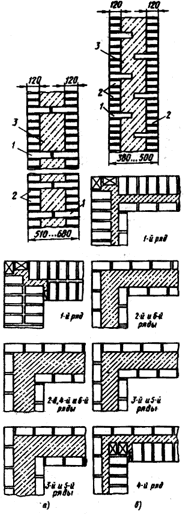 Рис.36. Облегченная кирпично-бетонная кладкаа - при расположении тычков в одной плоскости. б - то же, вразбежку,1 - тычковые ряды2 - ложковые ряды,З - легкий бетон.Применяют также кирпично-бетонную анкерную кладку (рис.37). Тычковые кирпичи ее, выступающие внутрь кладки, обеспечивают анкеровку продольных стенок с бетоном.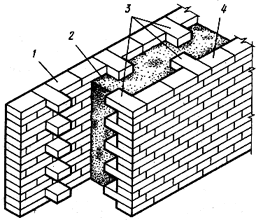 Рис.37. Кирпично-бетонная анкерная кладка1 - наружная верста,2 - легкий бетон,З - анкеры из тычков кирпича,4 - внутренняя верста.Облегченная колодцевая кладка (рис.38, а) состоит из двух продольных стенок 1 толщиной 1/2 кирпича каждая, расположенная друг от друга на расстоянии 140...340 мм и соединенных между собой через 650...1200 мм по длине поперечными стенками 2 толщиной 1/2 кирпича. Кладку поперечных стенок перевязывают с продольными стенками через один ряд по высоте. Образующиеся колодцы между продольными и поперечными стенками заполняют легким бетоном, засыпными минеральными и теплоизолирующими материалами (щебень и песок легких горных пород, керамзит, шлак) или легкобетонными вкладышами в виде камней и плит. При толщине стен, не кратной 1/2 кирпича, поперечные стенки выкладывают с уширенными вертикальными швами (рис.38, б).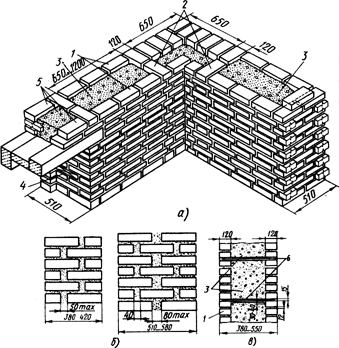 Рис.38. Облегченная колодцевая кладка углаа - общий вид,б - поперечные стенки с уширенными швами,в - кладка с армированными растворными диафрагмами;1 - продольные стенки,2 - поперечные стенки,З - заполнение (бетон или засыпка),4 - пробка,5 - перемычка,6 - армированная растворная диафрагма.Чтобы термоизолирующая засыпка не осела, ее укладывают слоями 100...150 мм, уплотняют послойным трамбованием и поливают раствором через каждые 100...500 мм по высоте. Противоосадочные растворные диафрагмы при необходимости армируют прутками или скобами из проволоки (рис.38, в) согласно указаниям проекта. Металлические связи, устанавливаемые в кладку, должны быть защищены от коррозии. Благодаря жесткости контура кладки термоизолирующую засыпку можно выполнять сразу же после возведения стенок на высоту пяти рядов, т. е. такими ярусами, в уровне которых устраивают противоосадочные растворные диафрагмы. Схема колодцевой кладки в процессе возведения показана на рис.39.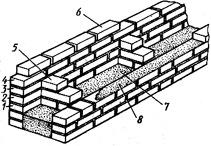 Рис.39. Колодцевая кладка в процессе возведения1+4 - ряды кладки,5 - поперечная стенка,6 - раскладка кирпича на стене;7 - заполнение колодцев,8 - растворная постель.Облегченная кладка с трехрядными кирпичными диафрагмами (рис.40). Продольные кирпичные стенки, кладки через пять рядов по высоте перевязывают тремя горизонтальными рядами диафрагмой. Пространство между наружной и внутренней верстами заполняют легким бетоном, лаком или другим теплоизолирующим материалом. По условиям прочности высота кладки должна быть не более трех этажей.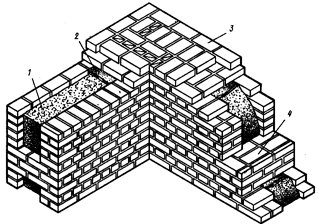 Рис.40. Облегченная кладка с кирпичными диафрагмами1 - легкий бетон,2 - растворная стяжка,З - сплошная кладка угла,4 - диафрагма из трех рядов кладки.Кладка с трехрядными диафрагмами в углах выполняется сплошной, что повышает прочность и устойчивость стен.Кладку с теплоизоляционными прослойками (рис.41, а) выполняют с зазором, равным толщине утепляющего плитового вкладыша между лицевой верстой и забуткой. Зазор заполняют по ходу кладки теплоизоляционным материалом (минераловатные плиты, пенопласт и др.), Прослойку утеплителя через каждые пять рядов кладки разделяют тычковыми рядами кирпичей. Плитный утеплитель следует укладывать с обеспечением плотного примыкания к кладке.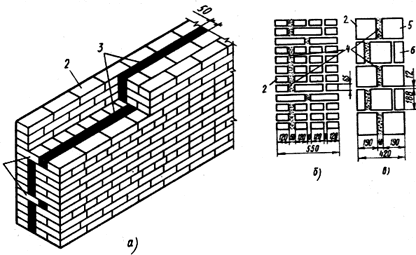 Рис.41. Кладка кирпичаа - с теплоизолирующими прослойками,б - с уширенными швами в кирпичной кладке,в - то же, в кладке из бетонных камней;1 - перевязка тычками,2 - наружная верстаЗ - плитный утеплитель,4 - уширенный шов,5 - целый камень,6 - продольная половинка.Толщина кирпичной кладки с облицовкой тепло изоляционными плитами 1; 1,5 и 2 кирпича. Стену с наружной стороны утепляют пеносиликатными и другими плитными теплоизолирующими материалами, которые устанавливают вплотную к кладке. Способы крепления плитного утеплителя к кладке зависят от материала плит и их размеров. Обычно их указывают в проекте здания. Фасады стен с плитным утеплителем оштукатуривают, чтобы защитить от атмосферного увлажнения.Кладку с уширенными швами (рис.41, б, в) применяют при возведении стен из кирпича или легкобетонных камней. Уширенный шов располагают ближе к наружной поверхности стены. Размеры его, как и общая толщина стены, назначаются проектом. Уширенный шов заполняют неорганическими тепло изоляционными материалами или раствором (если кладку выполняют на легких растворах, изготовляемых на пористых заполнителях).Колодцевую кладку со стенками в 1/4 кирпича (рис.42, а) применяют для строительства одно-, двухэтажных индивидуальных домов со стенами толщиной 33 см. Кирпич в кладке наружных стенок устанавливают на ребро, перевязку в кладке выполняют чередованием двух схем раскладки кирпича (рис.42, а, б, в).Связь между продольными стенками осуществляется тычками, укладываемыми между ложковыми кирпичами внутренней и наружной стенок. Тычки образуют колодцы шириной 100 мм, которые заполняют теплоизоляционным засыпным материалом (шлак, керамзит) 4. Для лучшей теплоизоляции стен зазор З между примыкающими тычками и продольными стенками оставляют не заполненным раствор. Вертикальные швы кладки сложно заполнить раствором на высоту 120 мм. Их можно заполнять пластичным раствором, заливая его в швы, временно прикрыть съемной (опалубкой из брусков 7 (рис.42,в).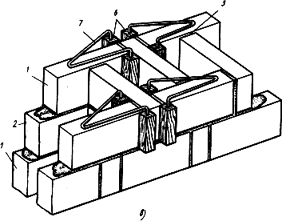 Рис.42. Облегченная колодцевая кладка с кирпичными стенками толщиной 1/4кирпичаа, б - перевязка кладки до ряду I и II,в - приспособление для заполнения раствором вертикальных швов кладки;1, 2 - ряды кладки,3 - воздушный зазор 10+12 мм,4 - засыпка (керамзит, шлак),5 -- неполномерные кирпичи,6 - стальная подпружинивающая скоба из проволоки 5+6 мм,7 - деревянные бруски 4 Х 4 см.Для стен описанной колодцевой кладки целесообразно применять кирпичи полусухого прессования, имеющие гладкие постельные грани, которые и образуют лицевую поверхность стен. Выразительная поверхность стен образуется также при сочетании в кладке различных видов кирпича, например, полусухого и пластичного формования. Кладка экономична по расходу кирпича, однако крайне трудоемка.ответы на данное задание подготовить и сдать в электронном виде до 14.10. 2021 года при ответе прошу написать фамилию и группу